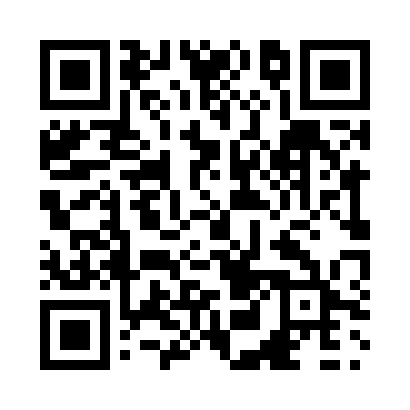 Prayer times for Gordon Head, British Columbia, CanadaWed 1 May 2024 - Fri 31 May 2024High Latitude Method: Angle Based RulePrayer Calculation Method: Islamic Society of North AmericaAsar Calculation Method: HanafiPrayer times provided by https://www.salahtimes.comDateDayFajrSunriseDhuhrAsrMaghribIsha1Wed4:085:531:106:158:2910:142Thu4:065:511:106:158:3010:163Fri4:035:491:106:168:3210:184Sat4:015:481:106:178:3310:205Sun3:585:461:106:188:3410:236Mon3:565:451:106:198:3610:257Tue3:545:431:106:208:3710:278Wed3:525:421:106:218:3910:299Thu3:495:401:106:218:4010:3110Fri3:475:391:106:228:4110:3411Sat3:455:371:106:238:4310:3612Sun3:425:361:106:248:4410:3813Mon3:405:351:106:258:4510:4014Tue3:385:331:106:258:4710:4215Wed3:365:321:106:268:4810:4516Thu3:345:311:106:278:4910:4717Fri3:325:291:106:288:5110:4918Sat3:295:281:106:288:5210:5119Sun3:275:271:106:298:5310:5320Mon3:255:261:106:308:5410:5621Tue3:235:251:106:318:5610:5822Wed3:215:241:106:318:5711:0023Thu3:195:231:106:328:5811:0224Fri3:175:221:106:338:5911:0425Sat3:165:211:106:339:0011:0526Sun3:155:201:106:349:0111:0627Mon3:155:191:116:359:0211:0728Tue3:155:181:116:359:0411:0729Wed3:145:181:116:369:0511:0830Thu3:145:171:116:379:0611:0831Fri3:145:161:116:379:0711:09